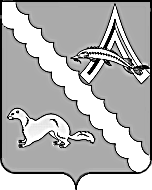 ДУМА АЛЕКСАНДРОВСКОГО РАЙОНАТОМСКОЙ ОБЛАСТИРЕШЕНИЕРассмотрев и обсудив предложение Администрации Александровского района Томской области, руководствуясь статьей 125 Гражданского кодекса Российской Федерации, Федеральным законом от 06.10.2003 № 131-ФЗ «Об общих принципах организации местного самоуправления в Российской Федерации», частью 6 статьи 40  Устава муниципального образования «Александровский район»,Дума Александровского района  РЕШИЛА:1. Внести в  решение Думы Александровского района от 16.04.2009 № 450 «О Положении  о порядке управления и распоряжения муниципальным имуществом муниципального образования «Александровский район», следующее изменение: 	1) в приложении:   	а) статью 9 дополнить пунктом  9 следующего содержания:«9) определяет порядок принятия решений о списании муниципального имущества.».2. Настоящее решение опубликовать в газете «Северянка» и разместить на официальном сайте органов местного самоуправления Александровского района Томской области (http://www.alsadm.ru/). 3. Настоящее решение вступает в силу на следующий день после его официального опубликования.Заместитель Председателя Думы				Глава Александровского районаАлександровского	района	            						 _________________Е.В. Кинцель		                         _______________ В.П. Мумбер17.06.2021                                                                № 62с. Александровскоес. АлександровскоеО внесении изменения в  решение Думы Александровского района от 16.04.2009   № 450